T= Traditional	H = Hybrid	W = WebGraduation RequirementsTo be awarded an Associate degree at Joliet Junior College, each student must meet the following requirements:1. Satisfy all admission requirements.2. Complete the courses required to earn the given degree. If the student is a transfer student with coursework taken elsewhere, he/she must complete a minimum of 15 credit hours applicable to the degree at JJC. Proficiency test, CLEP and Advanced Placement does not meet this requirement.3. Earn a cumulative grade-point-average of at least 2.0.4. Discharge all financial obligations to the College; have no restrictions.5. File an application for graduation. (An application should be filed at the time of registration for the student’s anticipated last semester.)6. Have all official transcripts from other colleges/universities on file in the Graduation Office by the graduation filing date for evaluation of credit. A delay in the process may result in a later graduation date.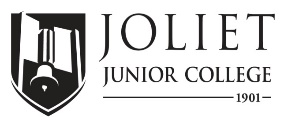 2020-2021 Completion GuideCulinary Management, Associate in Applied Science, CA500ICCB Approved Total Program Hours: 61Date: 2/26/2020The following schedule is based on full-time enrollment.  Students planning to transfer to a senior institution should check with that institution for specific transfer requirements.Program PrerequisitesFirst SemesterFirst SemesterFirst SemesterFirst SemesterFirst SemesterFirst SemesterFirst SemesterCourseTitleCredit HoursMode of DeliveryPrerequisitesTerms offeredNotesCA 112Principles of Quantity Food Preparation3TFL, SPCo-requisite CA 152CA 152Principles of Quantity Food Preparation3TFL, SPCo-requisite CA 112CA 102Cost and Portion Management3TFL, SPCA 106Sanitation2HFL, SPMust be taken and passed prior to any 200 level lab classesCA 215Nutrition2TCA 106, CA 152 and CA 116FLENG 101 or ENG 130Rhetoric or Technical Writing and Communication3T, WFL, SP, SMTotal Semester Hours16Second SemesterSecond SemesterSecond SemesterSecond SemesterSecond SemesterSecond SemesterSecond SemesterCourseTitleCredit HoursMode of DeliveryPrerequisitesTerms offeredNotesCA 116Introduction to Baking and Pastry3TFL, SPCo-requisite CA 156CA 156Baking and Pastry II3TFL, SPCo-requisite CA 116CA 115Purchasing3TFL, SPCA 213Culinary Supervision3TSPCIS 126Microsoft Office3T, WFL, SP, SMTotal Semester Hours15Third SemesterThird SemesterThird SemesterThird SemesterThird SemesterThird SemesterThird SemesterCourseTitleCredit HoursMode of DeliveryPrerequisitesTerms offeredNotesCA 212Introduction to Ala Carte Cooking3TCA 102, CA 106, CA 112 and CA 116FL, SPCo-requisite CA 252CA 252Advanced Ala Carte Cooking3TCA 102, CA 106, CA 112, CA 116, CA113, CA 212FLCo-requisite CA 212CA 270Flavor Pairing Dynamics3TFL, SPCA 272Advanced Culinary Operations3TFL, SPHOSP 233Management Accounting for the Hospitality Industry3TFL, SPTotal Semester Hours15Fourth SemesterFourth SemesterFourth SemesterFourth SemesterFourth SemesterFourth SemesterFourth SemesterCourseTitleCredit HoursMode of DeliveryPrerequisitesTerms offeredNotesCA 274Culinary Concept to Start Up3TFLMGMT 220Entrepreneurship/Small Business Management3TFL, SP Gen. Ed RequirementSocial and Behavioral Science3VariesFL, SP, SMGen. Ed RequirementMath / Sciences3VariesFL, SP, SMGen. Ed Requirement CIS 126Microsoft Office3TFL, SP, SMTotal Semester Hours15For more information:Department ChairpersonProgram AdvisorsFor more information:Name: Michael McGrealName: Kyle RichardsonFor more information:E-mail: mmcgreal@jjc.eduE-mail: krichard@jjc.eduFor more information:Phone: 815-280-1239Phone: 815-280-1240Name: Mark MuszynskiE-mail: mmuszyns@jjc.eduPhone: 815-280-1237Name: Paul BringasE-mail: pbringas@jjc.eduPhone: 815-280-1241Name: Francisco Javier ReyesE-mail: frreyes@jjc.eduPhone: 815-280-1248